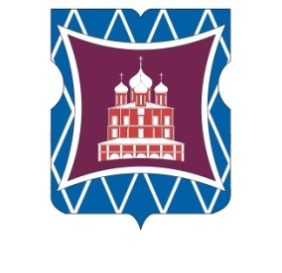 СОВЕТ ДЕПУТАТОВМУНИЦИПАЛЬНОГО ОКРУГА ДОНСКОЙРЕШЕНИЕ22 декабря 2022 года  №  01-03-79О     согласовании          установки ограждающего                устройства  на       придомовой         территориимногоквартирного дома по  адресу:г.    Москва,   ул.  Донская,   дом 31	В соответствии с пунктом 5 части 2 статьи 1 Закона города Москвы от 11 июля 2012 года № 39 «О наделении органов местного самоуправления муниципальных округов в городе Москве отдельными полномочиями города Москвы», руководствуясь постановлением Правительства Москвы от 2 июля 2013 года № 428-ПП «О Порядке установки ограждений на придомовых территориях в городе Москве»,  рассмотрев обращение уполномоченного лица и протокол  общего  собрания собственников помещений в многоквартирном доме от 04 декабря 2021 года  № 1 по адресу:  г. Москва, ул. Донская, дом 31, 	    Совет депутатов муниципального округа Донской решил:       1. Согласовать установку ограждающего устройства в составе одних автоматических распашных  ворот для регулирования въезда и (или) выезда транспортных средств на придомовой территории многоквартирного дома по адресу:  г. Москва, ул. Донская, дом 31 при условии постоянного выполнения всех требований Постановления Правительства Москвы от 2 июля 2013 года № 428-ПП «О порядке установки ограждений на придомовых территориях в городе Москве» согласно прилагаемому проекту (приложение).      2. Уведомить уполномоченного на представление интересов собственников помещений в многоквартирном  доме о том, что все споры, возникающие между собственниками помещений многоквартирного дома, иными заинтересованными лицами по вопросу установки, эксплуатации и демонтажа ограждающего устройства, решаются в соответствии с действующим законодательством Российской Федерации, в том числе в судебном порядке.      3. Направить настоящее решение в Департамент территориальных органов исполнительной власти города Москвы в течение трех дней со дня его принятия, управу Донского района города Москвы и уполномоченному лицу на представление интересов собственников помещений в многоквартирном  доме по адресу: г. Москва, ул. Донская,  дом 31  не позднее пяти рабочих дней со дня его принятия.     4. Опубликовать настоящее решение в бюллетене «Московский муниципальный вестник» и разместить на официальном сайте муниципального округа Донской www.mo-donskoy.ru.     5. Контроль за исполнением настоящего решения возложить на главу муниципального округа Донской  Кабанову Т.В.Глава муниципальногоокруга Донской                                                  			            Т.В. Кабанова                                                                                 Приложение								к решению Совета депутатов								муниципального округа     									Донской								от 22 декабря 2022 года 								№ 01-03-79Проект размещения ограждающего устройства  на придомовой территории многоквартирного дома по адресу: г. Москва,  ул. Донская,  дом 31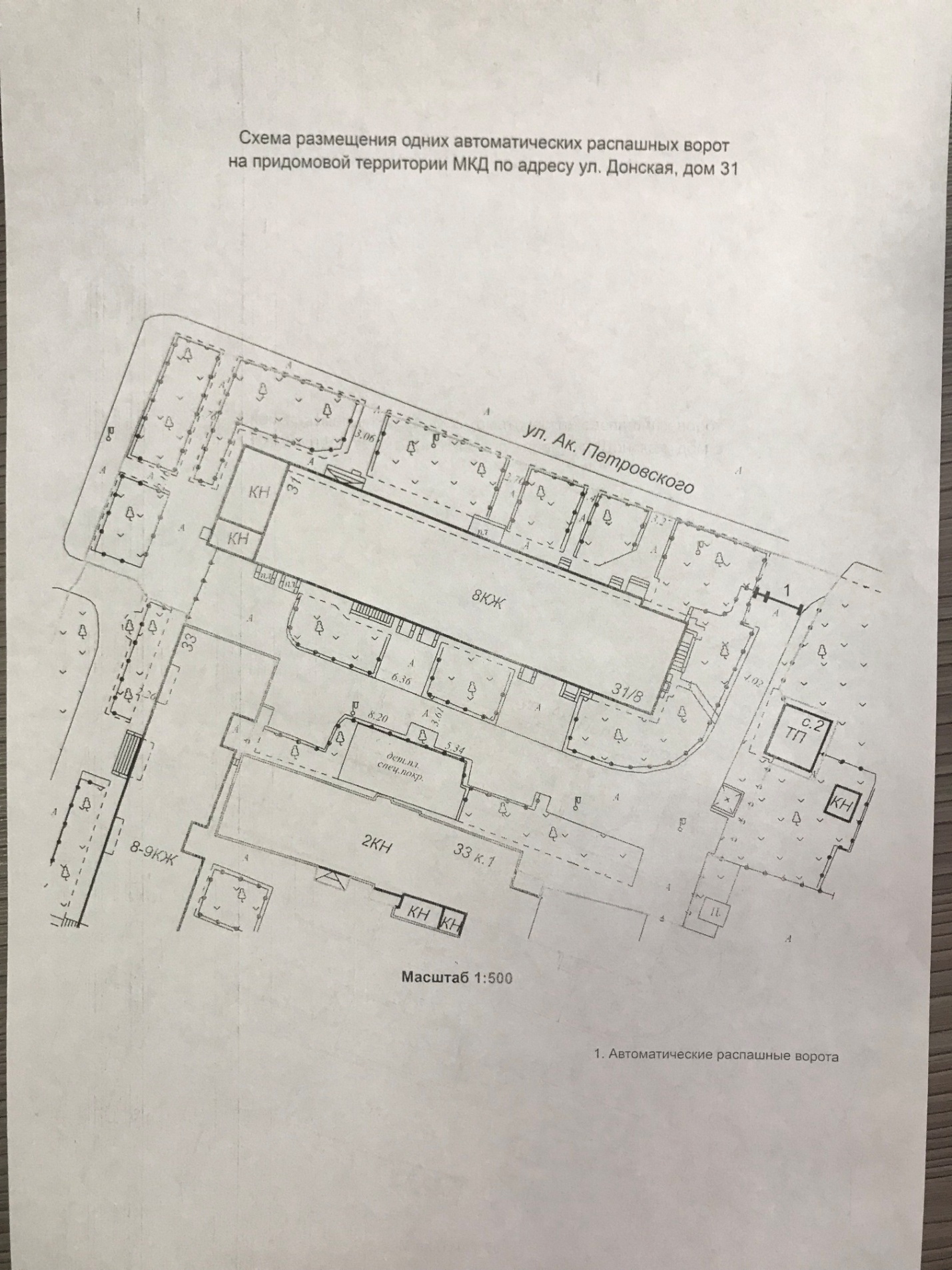 